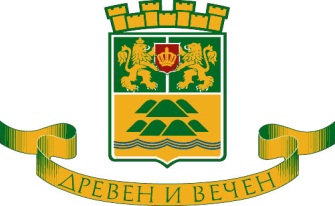 ОБЩИНА ПЛОВДИВПловдив, 4000, пл, “Стефан Стамболов” №1         тел: (032) 656 701, факс: (032) 656 703На основание чл. 122 „а“, ал. 5 от Закона за опазване на околната среда  (ЗООС е открит обществен достъп до заявлението за издаване на ново комплексно разрешително на „БИ ЕЙ ГЛАС БЪЛГАРИЯ“ АД, гр. София, площадка гр. Пловдив за експлоатация на „Инсталация за производство на опаковъчно стъкло“, изпълняващ дейност, съгласно т. 3.3 от Приложение № 4 към ЗООС – Инсталация за производство на стъкло, включително стъклени влакна, с топлинен капацитет над 20 т за денонощие.Документацията е на разположение на интересуващите се всеки работен ден в периода от 07.06.2019 г. до 07.07.2019 г. в:Сградата на община Пловдив, 4000 гр. Пловдив, ул. „Емил Де Лвеле“ № 9, от 8:30 до 12 и от 12:45 до 17:45 часа.Публичния информационен център в Изпълнителна агенция по околна среда (ИАОС), гр. София, бул. „Цар Борис III“ № 136, 13 етаж от 09:00 до 12:00 и от 13:00 до 17:30 часа.За контакти, подаване на забележки, разяснения и възражения:Борислав Чаушев - директор на дирекция РР, ИАОС, тел.: 02/940-64-11;Елена Найденова – главен експерт в дирекция ЕУО в община Пловдив, тел.: 032/656871.